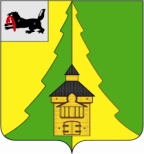 Российская ФедерацияИркутской областиНижнеилимский  муниципальный районАДМИНИСТРАЦИЯПОСТАНОВЛЕНИЕОт  30.12.2021 № _1248г. Железногорск - Илимский«О внесении изменений в постановление администрации Нижнеилимскогомуниципального районаот 08.12.2021г. №1120 «Об установлении тарифов на перевозки пассажиров общественным автомобильным транспортом по муниципальным маршрутам регулярных перевозок, оказываемых обществом с ограниченной ответственностью «Компания Илим-Транс» помаршрутам «Железногорск-Илимский - Хребтовая» /«Хребтовая - Железногорск-Илимский» В соответствии с Федеральным законом от 06.10.2003 г. № 131-ФЗ «Об общих принципах организации местного самоуправления в Российской Федерации», Положением о регулировании тарифов на перевозки пассажиров и багажа по муниципальным маршрутам регулярных перевозок общественным автомобильным транспортом в границах сельских поселений, в границах двух и более поселений, входящих в состав территорий муниципального образования «Нижнеилимский район», утвержденного постановлением администрации Нижнеилимского муниципального района от 29.02.2016 г. №102, руководствуясь статьями 36, 47 Устава муниципального образования «Нижнеилимский район», администрация Нижнеилимского муниципального районаПОСТАНОВЛЯЕТ:В пункте 1 постановления администрации Нижнеилимского муниципального района от 08.12.2021г. №1120 «Об установлении тарифов на перевозки пассажиров общественным автомобильным транспортом по муниципальным маршрутам регулярных перевозок, оказываемых обществом с ограниченной ответственностью «Компания Илим-Транс» по маршрутам «Железногорск-Илимский - Хребтовая» / «Хребтовая - Железногорск-Илимский» (далее - постановление) исключить слова «на 2021 год».Пункт 2 постановления исключить.Пункты 3 и 4 постановления считать пунктами 2 и 3 соответственно. Опубликовать постановление в периодическом печатном издании «Вестник Думы и администрации  Нижнеилимского муниципального района» и на официальном сайте муниципального образования «Нижнеилимский район».Контроль за исполнением настоящего постановления возложить на заместителя мэра района по жилищной политике, градостроительству, энергетике, транспорту и связи  В.В.Цвейгарта.Мэр района                                                 М.С.РомановРассылка: в дело, ОСЭР, отдел ЖКХТ и С, отдел организационной работы и взаимодействия с поселениями,  ООО «Компания Илим-Транс», УСЗН.Е.В.Гусенко, (839566) 32745